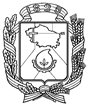 АДМИНИСТРАЦИЯ ГОРОДА НЕВИННОМЫССКАСТАВРОПОЛЬСКОГО КРАЯПОСТАНОВЛЕНИЕ14.10.2021                               г. Невинномысск                                       № 1746О внесении изменений в административный регламент предоставления муниципальной услуги по предоставлению разрешения на отклонение от предельных параметров разрешенного строительства, реконструкции объектов капитального строительства, утвержденный постановлением администрации города Невинномысска от 07.12.2020 № 2016В соответствии с Градостроительным кодексом Российской Федерации, Федеральным законом от 27 июля 2010 г. № 210-ФЗ «Об организации предоставления государственных и муниципальных услуг», порядком разработки и утверждения административных регламентов предоставления муниципальных услуг, утвержденным постановлением администрации города Невинномысска от 14 марта 2012 г. № 551, постановляю:1. Внести в административный регламент предоставления муниципальной услуги по предоставлению разрешения на отклонение от предельных параметров разрешенного строительства, реконструкции объектов капитального строительства, утвержденный постановлением администрации города Невинномысска от 07.12.2020 № 2016, следующие изменения:1.1. В абзаце втором пункта 13 слова «70 календарных дней» заменить словами «65 рабочих дней».1.2. Пункт 16 изложить в следующей редакции:«16. Срок проведения общественных обсуждений со дня оповещения жителей города об их проведении до дня опубликования заключения о результатах общественных обсуждений определяется в соответствии с решением Думы города от 28 июня 2018 г.  № 280-33 «Об утверждении Положения о порядке организации и проведения публичных слушаний или общественных обсуждений по вопросам  градостроительной деятельности на территории города Невинномысска» (далее – Решение № 280-33).».1.3. В абзаце четвертом пункта 49 слова «20 рабочих дней» заменить словами «17 рабочих дней».1.4. Абзац третий пункта 51 изложить в следующей редакции:«В случае обращения правообладателя земельного участка за разрешением на отклонение от предельных параметров разрешенного строительства, реконструкции объектов капитального строительства, если такое отклонение необходимо в целях однократного изменения одного или нескольких предельных параметров разрешенного строительства, реконструкции объектов капитального строительства, установленных градостроительным регламентом для конкретной территориальной зоны, не более чем на десять процентов, указанного в части 1.1 статьи 40 Градостроительного кодекса Российской Федерации, общественные обсуждения не проводятся.».1.5. В пункте 54:1) после абзаца четвертого дополнить абзацем следующего содержания:«Комиссия в течение 15 рабочих дней со дня окончания таких обсуждений или слушаний осуществляет подготовку рекомендаций о предоставлении такого разрешения или об отказе в предоставлении такого разрешения с указанием причин принятого решения и направляет указанные рекомендации главе города.»;2) в абзаце пятом слова «36 календарных дней» заменить словами «34 рабочих дня».2. Опубликовать настоящее постановление в газете «Невинномысский рабочий», а также разместить в сетевом издании «Редакция газеты «Невинномысский рабочий» и на официальном сайте администрации города Невинномысска в информационно-телекоммуникационной сети «Интернет».Глава города НевинномысскаСтавропольского края                                                                    М.А. Миненков